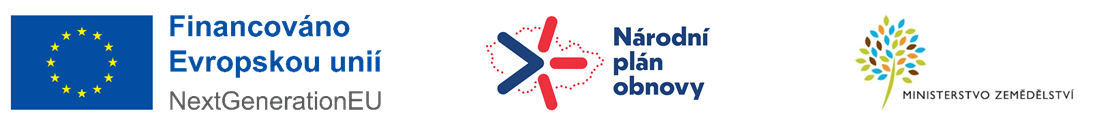 Dodatek č. 1 ke SMLOUVĚ O DÍLOuzavřené v souladu s § 2586 a násl. zákona č. 89/2012 Sb., občanský zákoník, ve znění pozdějších předpisů (dále jen „OZ“), (dále jen „dodatek“)Číslo smlouvy objednatele:	967/2021         Číslo smlouvy zhotovitele:     S-13/2021	Název díla:“Rekonstrukce Boberského potoka ve Cvikově, ul. Palackého, II. Etapa”Smluvní strany:objednatel:	Povodí Ohře, státní podniksídlo:	Bezručova 4219, 430 03 Chomutovstatutární orgán:		oprávněn k podpisu smlouvya k jednání o věcech smluvních: 	 oprávněn jednat o věcech technických: 	 technický dozor objednatele:	IČO:	70889988DIČ:	CZ70889988bankovní spojení:	číslo účtu:	zápis v obchodním rejstříku: u Krajského soudu v Ústí nad Labem v oddílu A, vložce č. 13052 (dále jen „objednatel“)azhotovitel:			NOWASTAV akciová společnostsídlo:				Malešická 49, 130 00 Praha 3korespondenční adresa:	oprávněn(i) k podpisu smlouvy:	 oprávněn(i) jednat o věcech smluvních:		 oprávněn(i) jednat o věcech technických:	 stavbyvedoucí:		manažer stavby:		IČO:				00565679DIČ: 				CZ00565679bankovní spojení:		číslo účtu:			zápis v obchodním rejstříku:	u MS v Praze, odd.B, vl.B393tel.: 				e-mail: (dále jen „zhotovitel“)Na podkladě skutečností, které se vyskytly při plnění této smlouvy, přičemž jejich zajištění je podmínkou pro řádné dokončení díla, se smluvní strany dohodly ve smyslu příslušných smluvních ustanovení na uzavření tohoto dodatku. Jedná se o: a) změnu oprávněného zástupce objednateleb) změnu předmětu díla v rozsahu přílohy tohoto dodatku – Oceněného soupisu prací změn závazku ze dne 04.10. 2023 c) změnu ceny dílaProvedení odpočtu neprovedených prací. Tyto změny jsou obsahem Přílohy č. 1 Oceněného soupisu prací změn závazku ze dne 04.10. 2023. Tato změna závazku ze smlouvy v souvislosti se zadáním dalších prací nemění celkovou povahu veřejné zakázky.Změna byla řádně projednána a odsouhlasena zástupci smluvních stran na mimořádném kontrolním dni stavby. Obě smluvní strany odsouhlasily a potvrdily oceněný soupis prací změn závazku.Mění se: a) oprávněného zástupce objednatele - technický dozor původně: nově:	b) Čl. I. Předmět díla nerealizované práce v rozsahu přílohy tohoto dodatku – Oceněného soupisu prací změn závazku ze dne 04.10.2023, který se tímto stává nedílnou součástí smlouvy,c) Čl. III. Cena, bod 1. Celková cena díla v rozsahu čl. I., která zahrnuje veškeré práce nezbytné k včasnému provedení díla při splnění všech technických a kvalitativních podmínek, včetně zajištění materiálu a všech souvisejících služeb a dodávek, je stanovena částkou ve výši původní znění:			54 949 230,32 Kč bez DPH,(slovy: padesátčtyřimilonůdevětsetčtyřicetdevěttisícdvěstětřicetkorun a třicetdvahaléřů).nové znění:				54 505 898,64 Kč bez DPH,(slovy: padesátčtyřimilonůpětsetpěttisícosmsetdevadesátosmkorun a šedesátčtyřihaléřů).Ostatní ujednání smlouvy o dílo se nemění. Smluvní strany nepovažují žádné ustanovení dodatku za obchodní tajemství.Nedílnou součástí tohoto dodatku je:Příloha č. 1: Oceněný soupis prací změn závazku ze dne 04.10.2023Tento dodatek ke smlouvě nabývá platnosti dnem jeho podpisu poslední ze smluvních stran účinnosti zveřejněním v Registru smluv, pokud této účinnosti dle příslušných ustanovení dodatku ke smlouvě nenabude později. Plnění předmětu tohoto dodatku smlouvy před účinností tohoto dodatku smlouvy se považuje za plnění podle tohoto dodatku smlouvy a práva a povinnosti z něj vzniklé se řídí tímto dodatkem smlouvy. Na svědectví tohoto smluvní strany tímto podepisují tento dodatek ke smlouvě. V Chomutově 						V Jirnechoprávněný zástupce objednatele			oprávněný zástupce zhotoviteleinvestiční ředitel		 			 předseda představenstvaPovodí Ohře, státní podnik                                        NOWASTAV akciová společnost